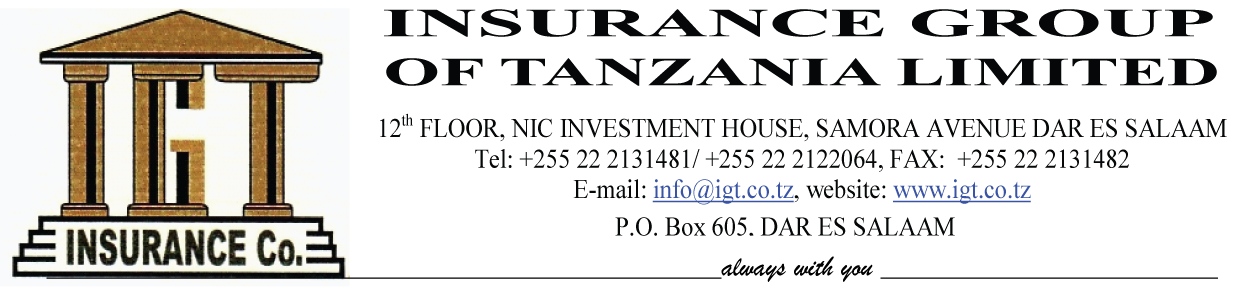 CASH IN TRANSIT CLAIMThis form should be completed and returned within seven days of its receipt by the Insured.
PARTICULARS OF CLAIM
Name of Insured in full 	 Tel. No. 	Policy No. 	 Date of payment or last premium 	Address 	I/We solemnly declare that the money forming the subject of this claim, belonging to me/us and insured under the said Policy, was either stolen or lost in the manner indicated, and that the amount stated represents the sum I/we am/are entitled to claim in terms of the Policy and of the instructions annexed thereto.I/We further declare that no other person has any interest in the said money, that it is not otherwise insured except as herein mentioned, that I/We have not withheld any material information and that all the statements on this form are to the best of my/our knowledge and belief, correct.Witness my hand this 	 day of	20…………………………………………………Signature of Claimant	…………………………………………………………………………………………………………..Occupation ……………………………………………………………………………………………………………………….Private Address……………………………………………………………………………………………………………………Business Address………………………………………… Telephone No……………………………………………………….Witness 	……………Address 	……………INSTRUCTIONS REGARDING CLAIMSN.B - The Statement Claim duly completed should be delivered to the Company immediatelyDiscovery of Loss.The Insured must take promptly all practicable steps, including the giving of immediate notice to the Police for discovering and punishing the guilty party, if any and for tracing and recovering the property lostAccuracy of Statements.It is a condition of the Policy that it shall be void if any false statement or declaration is made in support of the claim. It s therefore important that care should be exercised in completing this claims form.Particulars of Claim.Replies to questions should be as full as possible and any suspicions as to parties implicated should be communicated to the CompanyI.     When did loss occur? 	DateTimea.m.I.     When did loss occur? 	DateTimeP.m.2.   When was loss discovered? 	DateTimea. m.2.   When was loss discovered? 	DateTimeP.m.3.   By whom was loss discovered?	Name4.  Where did loss occur?	5.  Amount of loss	KSH.6.  Please state starting point anddestination of "Transit" and describefully the circumstances in which theloss took place	7.   State (a) date loss notified to Police(b) name and address of PoliceStation 	(a)(b)8.   Have you any suspicions as to partiesimplicate? If so, give full particulars9.    (a) Was any employee of yoursinvolved? 	(b) If so please give 	(a)(b) NameAddressNature of dutiesAgeLength of Service10.   (a)  How often is a transit made?	(b) How many employees areengaged therein?	(c)  What is the maximum amount intransit at any one time? 	(d)  State total amount in transitduring past 12 months	(a)(b)(c)(d)11.  Are you insured elsewhere in respectof this risk? 	12.  Have you previously suffered loss ofthis nature?  If so, give details 	13.  Have you ever had an insurance ofthis nature declined or terminated?	14.  (a) Are any of your employeesInsured under a FidelityGuarantee Policy? 	(b) If so, state with which Company(a)(b)